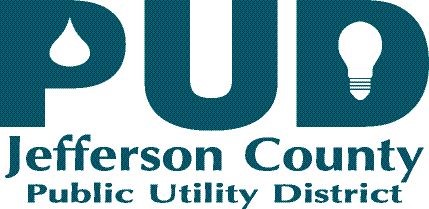 June 9, 2020              Public Notice of a PUD BOC Special Meeting June 16, 2020 NOTE: Per Governor’s Proclamation 20-28, and in response to the COVID-19 pandemic, Jefferson County PUD will no longer be providing an in-person room for meetings of the BOC.  All meetings will only be accessible remotely via WEBEX until we have further information on anymore extensions, by Governor OrderThe Jefferson County PUD Board of Commissioners will hold a Special meeting on June 16, 2020 4:30 pm, and will then hold an Executive Session to consider the minimum price at which real estate will be offered for sale or lease when public knowledge regarding such consideration would cause a likelihood of decreased price pursuant to RCW 42.30.110 (1) (c) . This meeting will be held per WEBEX.For any questions regarding this meeting please contact the undersigned at 360-385-8360.Sincerely,Kevin StreettGeneral ManagerPUBLIC UTILITY DISTRICT #1Of Jefferson County					Meeting per WEBEXJune 16, 2020SPECIAL MEETING/EXECUTIVE SESSIONAGENDACall to OrderAgenda ApprovalDismiss to Executive Session: To discuss and consider the selection of a site or the acquisition of  real estate pursuant to  RCW. 42.30.110 (1) (c)DiscussionAdjournment